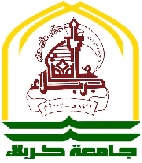 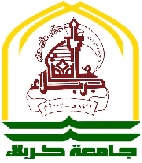 التوزيع الطبيعي متعدد المتغيراتقدم هذا البحث كجزء من متطلبات نيل شهادة البكلوريوس في كلية التربية للعلوم الصرفة في قسم الرياضيات في جامعة كربلاءمن قبل الطالبينكرار عبد الباري حميد دعاء ماجد داود بأشرافد . سعاد خلف سلمان2016                                                                                                 1437 